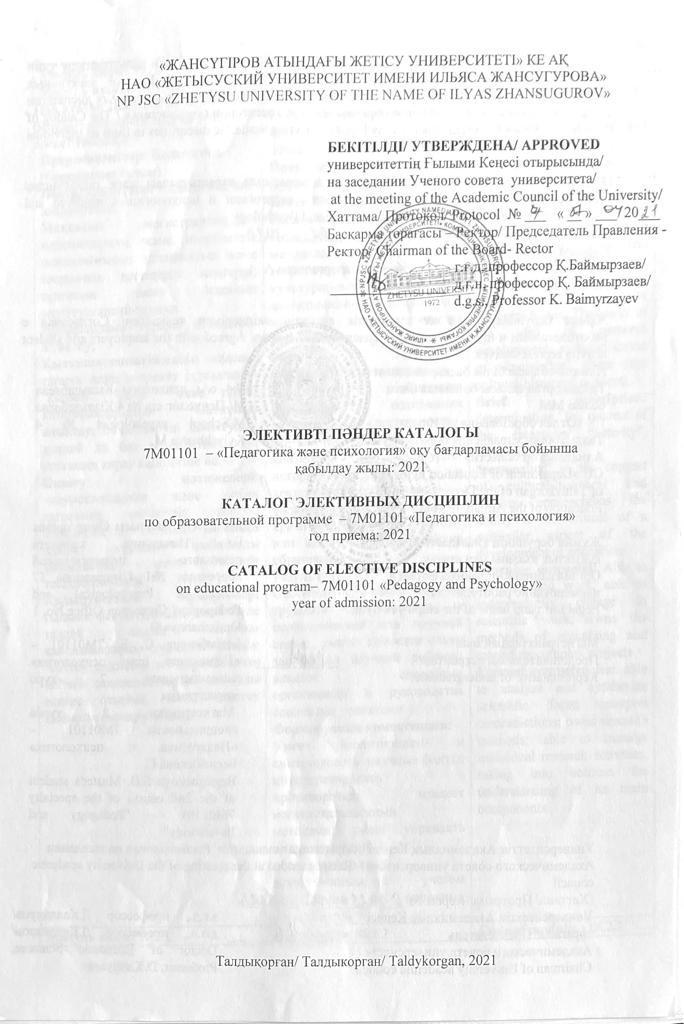 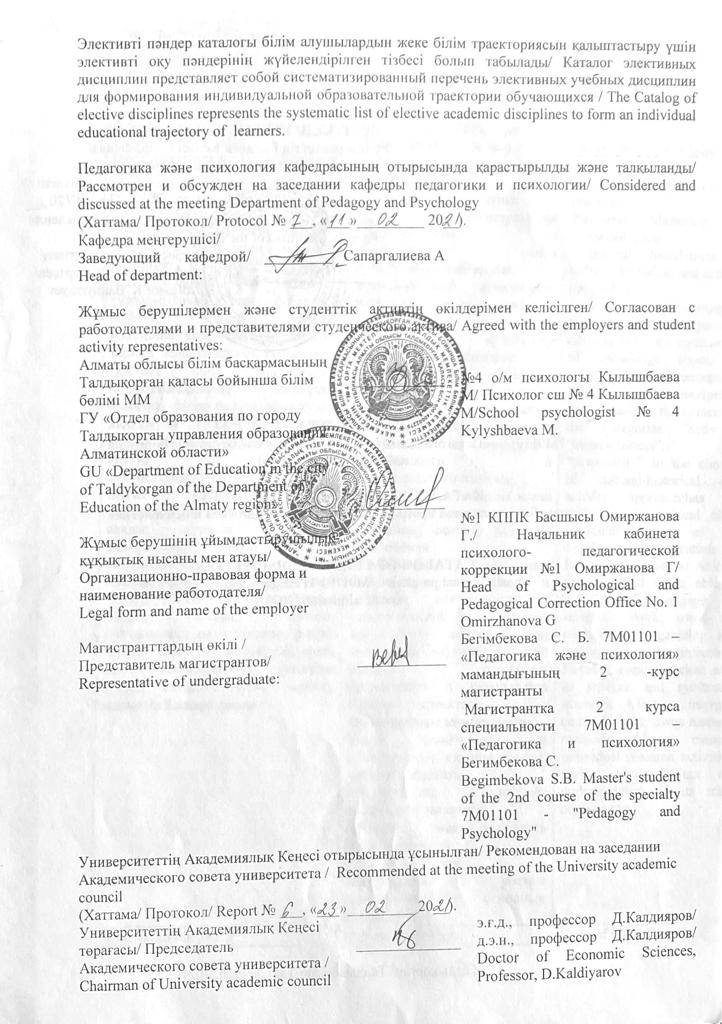 Модуль коды: ТК1.1Модуль атауы:Оқыту әдістері Пән атауы: Білім беру жүйесіндегі психологиялық қызметтің дамуыПререквизиттер: психология            ( бакалавриат курсы)Постреквизиттер: Магистрлік диссертацияны ресімдеу және қорғауМақсаты:ҚР-дағы психологиялық қызметтің дамуының тарихи экскурсын зерттейді. Ресейде және шет елде, практикалық психолог қызметінің негізгі бағыттарын, педагог-психологтың психограммасы және профессиограммасын, психологиялық қызмет дамуының тарихи экскурсын, білім беру жүйесіндегі психологиялық қызметтің құрылымы мен қызметтерін, міндеттерін қарастырады. Қысқаша сипаттамасы: Мектептегі психолог қызметінің негізгі бағыты қарастырылады, білім беру жүйесіндегі психологиялық қызметтеің қалыптасуы мен дамуы және психологиялық қызметтің қазіргі кезеңде даму деңгейі. Кеңес берушілік дағдысы қалыптасады, білім беру үдерісіндегі қатысушылардың кәсіби әрекетіне  талдау жүргізе алу қабіолетін қалыптастырады.Оқыту нәтижелері:зерттеу үрдісінің логикасы мен жоспарлау мәселелерінде, зерттеудің құрылымдық компоненттеріне қойылатын әдіснамалық талаптар мәселелерінде ғылыми шығармашылық әдістемесін меңгергенҚалыптасатын құзыреттер: психодиагностиканың теориялық және әдістемелік үлгілерін; бастапқы деректерді жинау әдістерін, оларды талдау және интерпретациялау; ғылыми зерттеулерге сандық және сапалық талдау әдістерін таңдауда құзыреттіКод модуля: КВ1.1Название модуля:Методы обученияНазвание дисциплины:Развитие психологической службы в системе образованияПререквизиты: психология (курс бакалаврита)Постреквизиты: Оформление и защита магистерской  диссертацииЦель:Изучает исторический экскурс развития психологической службы в РК., России и за рубежом, основные направления деятельности практического психолога, профессиограмма и психограмма педагога-психолога, исторический экскурс развития психологической службы,  задачи, структура и функции психологической службы в системе образования.  Краткое описание:Рассматриваются основные направления деятельности психолога в школе, проблемы становления и развития психологической службы в системе образования и развитие психологической службы на современном этапе. Формируются  навыкиумения консультировать, проводить анализ профессиональной деятельности участников образовательного процессаРезультаты обучения: Владеет методикой научного творчества в вопросах планирования и логики исследовательского процесса, в вопросах методологических требований к структурным компонентам исследованияФормируемые компетенции:компетентен в выборе теоретических и методических моделей психодиагностики; методов сбора первичных данных, их анализ и интерпретация;  методы количественного и качественного анализа научных исследованияхСode of module:ОС1.1Name of module: Teaching methodsName of discipline: The development of psychological services in the education systemPrerequisites:psychology (bachelor's course)Postrequisites: Registration and defense of a master's dissertationPurpose: Studies the historical excursion of the development of the psychological service in Kazakhstan, Russia and abroad, the main activities of the practical psychologist, the professiogram and the psychogram of the educational psychologist, a historical overview of the development of the psychological service, tasks, structure and functions of the psychological service in the educational system. The main activities of the psychologist at school, the problems of the formation and development of the psychological service in the educational system and the development of the psychological service at the present stage are considered. Brief description:The skills of the ability to advise, analyze the professional activities of participants in the educational process.Learning outcomes: Owns the methodology of scientific creativity in the planning and logic of the research process, in matters of methodological requirements for the structural components of the studyFormed competencies: competent in the choice of theoretical and methodological models of psychodiagnostics; methods of collecting primary data, their analysis and interpretation; methods of quantitative and qualitative analysis of scientific researchМодуль коды:ТК1.1Модуль атауы:ОН-1Пән атауы: ЖОО-ны психологының кәсіби іс-әрекетінің теориялық негіздеріПререквизиттер:психология            ( бакалавриат курсы)Постреквизиттер: : кәсіби қызметте білім мен практикалық дағдыларды қолдануМақсаты:ЖОО-дағы психологтың кәсіби қызметінің теориялық негіздерін ашу, оқыту және тәрбиелеу үдерістерін тиімді ұйымдастыру үшін қажетті практикалық білімді, кәсіби қызметтің іскерліктері мен дағдыларын меңгеру.Қысқаша сипаттамасы: Психологиялық диагностиканың әдістері мен құралдарын меңгеру, кеңес бере білу, білім беру процесіне қатысушылардың кәсіби қызметіне талдау жасай білу.Оқыту нәтижелері:зерттеу үрдісінің логикасы мен жоспарлау мәселелерінде, зерттеудің құрылымдық компоненттеріне қойылатын әдіснамалық талаптар мәселелерінде ғылыми шығармашылық әдістемесін меңгергенҚалыптасатын құзыреттер: психодиагностиканың теориялық және әдістемелік үлгілерін; бастапқы деректерді жинау әдістерін, оларды талдау және интерпретациялау; ғылыми зерттеулерге сандық және сапалық талдау әдістерін таңдауда құзыреттіКод модуля:КВ1.1Название модуля:МП-1Название дисциплины:Теоретические основы профессиональной деятельности психолога в вузеПререквизиты: психология (курс бакалаврита)Постреквизиты: применение знаний и практических навыков в профессиональной деятельностиЦель: Раскрытие теоретических основ профессиональной деятельности психолога в вузе, овладение практическими знаниями, умениями и навыками профессиональной деятельности, необходимыми для эффективной организации процессов  обучения и воспитания. Владение  методами и средствами психологической диагностики.Краткое описание:Уметь консультировать, проводить анализ профессиональной деятельности участников образовательного процессаРезультаты обучения: Владеет методикой научного творчества в вопросах планирования и логики исследовательского процесса, в вопросах методологических требований к структурным компонентам исследованияФормируемые компетенции:компетентен в выборе теоретических и методических моделей психодиагностики; методов сбора первичных данных, их анализ и интерпретация;  методы количественного и качественного анализа научных исследованияхСode of module:ОС1.1Name of module: TM-1Name of discipline:The theoretical basis of the professional activity of a psychologist in high schoolPrerequisites: psychology (bachelor's course)Postrequisites: application of knowledge and practical skills in professional activitiesPurpose: Revealing the theoretical foundations of the professional activity of a psychologist at the university, mastering the practical knowledge, skills and abilities of the professional activity necessary for the effective organization of the processes of training and education. Brief description:Possession of methods and means of psychological diagnostics, be able to advise, analyze professional activities of participants in the educational process.Learning outcomes: Owns the methodology of scientific creativity in the planning and logic of the research process, in matters of methodological requirements for the structural components of the studyFormed competencies: competent in the choice of theoretical and methodological models of psychodiagnostics; methods of collecting primary data, their analysis and interpretation; methods of quantitative and qualitative analysis of scientific researchМодуль коды:ТК1.2Модуль атауы: ОН-1Пән атауы: ЖОО-да психологиялық пәндерді оқыту әдістемесі Пререквизиттер: психология            ( бакалавриат курсы)Постреквизиттер: : кәсіби қызметте білім мен практикалық дағдыларды қолдануМақсаты:Бұл пәнді оқу магистранттарға өз бетінше ізденуді ұйымдастыру және өзекті ғылыми мәселелерді зерттеу кезінде, кәсіби дағдылары мен шеберліктерін арттыратын зерттеу мәдениетін қалыптастыруда, ғылыми фактілерді талдау және синтездеуді меңгеруге практикалық көмек көрсетеді;Қысқаша сипаттамасы: қарама-қайшылықтарды талдауды және интерпретациялауды;   зерттеу әдістерін меңгеруді; жеке зерттеу қызметін ұйымдастыруды, оның компоненттерін түсіну есебімен басқара білу.Оқыту нәтижелері:білім беру кеңістігінің жаңа және күрделі жағдайларына бейімделуге дайын: ақпаратты және коммуникацияны меңгерудің жаңа технологияларын қолдана алады, туындаған қиындықтар алдында төзімділік  көрсете аладыҚалыптасатын құзыреттер: негізгі оқытылатын пәндердіңқұрамын анықтау, әдістемелерді таңдау, эмпирикалық зерттеулер жүргізуді жоспарлау және ұйымдастыру, олардың нәтижелерін талдау және интерпретациялау, оқытылатын пән саласы үшін модельдерді құруКод модуля:КВ1.2Название модуля:МП-1Название дисциплины:Методика преподавания психологических дисциплин в вузеПререквизиты: психология (курс бакалаврита)Постреквизиты: применение знаний и практических навыков в профессиональной деятельностиЦель: Овладение комплексом научных знаний и методикой преподавания психологии в высших учебных заведениях, методические особенности преподавания дисциплин фундаментальной психологии, методические особенности преподавания дисциплин прикладной психологии, психологический аспект обучения и воспитания в методике преподавания педагогической психологии.Краткое описание:Формирование умений и навыков преподавания психологических дисциплин.Результаты обучения: Готов адаптироваться  к новым и сложным ситуациям образовательного пространства: умеет использовать новые технологии усвоения  информации и коммуникации, показывать стойкость перед возникающими трудностямиФормируемые компетенции: умеет определить состав основных изучаемых переменных, подбор методик, планировать и организовать проведение эмпирических исследований, анализировать и интерпретировать их результаты, построить модели для изучаемой предметной областиСode of module:ОС1.2Name of module: TM-1Name of discipline:Methods of teaching psychological disciplines in high schoolPrerequisites: psychology (bachelor's course)Postrequisites: application of knowledge and practical skills in professional activitiesPurpose: Mastering a complex of scientific knowledge and methods of teaching psychology in higher educational institutions, methodical features of teaching the disciplines of fundamental psychology, methodical features of teaching disciplines of applied psychology, the psychological aspect of training and education in the methodology of teaching pedagogical psychology. Brief description:Formation of skills and abilities of teaching psychological disciplines.Learning outcomes: Ready to adapt to new and difficult situations in the educational space: able to use new technologies for assimilating information and communication, showing resilience to the difficulties encounteredFormed competencies: able to determine the composition of the main variables studied, the selection of methods, plan and organize the conduct of empirical studies, analyze and interpret their results, build models for the studied subject areaМодуль коды:ТК1.2Модуль атауы: ОН-1Пән атауы: Практикалық психологиядағы жаңа технологияларПререквизиттер:психология            ( бакалавриат курсы)Постреквизиттер: кәсіби қызметте білім мен практикалық дағдыларды қолдануМақсаты: Практикалық психологияда жаңа технологияларды тәжірибеде  қолдану және білу, психологиялық зерттеу технологиясы, жобалық әдістемелер технологиясы:әңгіме, сурет, рөлдік ойын, тестілеу технологиялары, жеке сауалнамалар, белгілеу.Қысқаша сипаттамасы: Пәнді оқу нәтижесінде магистрант болашақ кәсіби қызметінде психологиялық бақылаудың, оқытудың, салыстырудың, ранжирлеудің әртүрлі технологияларын қолдана алады.Оқыту нәтижелері:кәсіби құзыреттілік шеңберінде өз шешімдері үшін жауапкершіліктерін қабылдауға, мәселелік жағдайларда стандартты емес шешімдерді әзірлеуге қабілетті; күнделікті кәсіптік қызмет үшін қажетті білімді кеңейту және тереңдету біледіҚалыптасатын құзыреттер: жаңа таныс емес жағдайларда зерттеу мәселелерін шешу үшін әртүрлі пәндер шеңберінде алынған білімді интеграциялау ғылыми-зерттеу жұмыстарын ұйымдастыруда дағдылар  мен шеберліктерді іс жүзінде  қолдана аладыКод модуля:КВ1.2Название модуля:МП-1Название дисциплины:Новые технологии в практической психологииПререквизиты: психология (курс бакалаврита)Постреквизиты: применение знаний и практических навыков в профессиональной деятельностиЦель: Знание и применение на практике новых технологий в практической психологии, технология психологического исследования, технологии проективных методик: рассказ, рисунок, ролевая игра, технологии тестирования, личностные опросники, ранжированиеКраткое описание:В результате изучения дисциплины магистрант будет уметь применять различные технологии психологического наблюдения, изучения, сравнения, ранжирования в будущей профессиональной деятельности.Результаты обучения: способен к принятию ответственности за свои решения в рамках профессиональной компетенции, выработке нестандартных решений в проблемных ситуациях. расширения и углубления знаний, необходимых для повседневной профессиональной деятельностиФормируемые компетенции:может обобщать результаты научно-исследовательской и аналитической работы в виде диссертации, научной статьи, отчета, аналитической записки и др.; проводить информационно-аналитическую и информационно-библиографическую работу с привлечением современных информационных технологийСode of module:ОС1.2Name of module: TM-1Name of discipline:New technologies in practical psychologyPrerequisites: psychology (bachelor's course)Postrequisites: application of knowledge and practical skills in professional activitiesPurpose: Knowledge and practical application of new technologies in practical psychology, technology of psychological research, technology of projective techniques: story, drawing, role-playing game, testing technology, personal questionnaires, ranking. Brief description:As a result of studying the discipline, the undergraduate will be able to apply various technologies of psychological observation, study, comparison, ranking in future professional activities.Learning outcomes:is capable of taking responsibility for its decisions within the framework of professional competence, developing non-standard solutions in problem situations. expansion and deepening of knowledge necessary for daily professional activitiesFormed competencies: able to use in practice the skills and abilities in the organization of research works to integrate knowledge gained in various disciplines to solve research problems in new unfamiliar conditions.Модуль коды: ТК2.1Модуль атауы: ҒПЗҰ-2Пән атауы: Ғылыми зерттеулерді ұйымдастыру және жоспарлауПререквизиттер: Педагогика және психологиядағы ғылыми зерттеу әдістеріПостреквизиттер: кәсіби қызметте білім мен практикалық дағдыларды қолдануМақсаты: Бұл пәнді оқу магистранттарға өз бетінше ізденуді ұйымдастыру және өзекті ғылыми мәселелерді зерттеу кезінде, кәсіби дағдылары мен шеберліктерін арттыратын зерттеу мәдениетін қалыптастыруда, ғылыми фактілерді талдау және синтездеуді меңгеруге практикалық көмек көрсетеді;қарама-қайшылықтарды талдауды және интерпретациялауды;   Қысқаша сипаттамасы: зерттеу әдістерін меңгеруді; жеке зерттеу қызметін ұйымдастыруды, оның компоненттерін түсіну есебімен басқара білу.Оқыту нәтижелері:білім беру саласындағы ғылыми зерттеулер әдіснамасы саласында құзыретті;ғылыми-зерттеу қызметі, стандартты ғылыми міндеттерді шешу дағдылары барҚалыптасатын құзыреттер: түрлі қызмет салаларында психологиялық-педагогикалық білімді қолдана алады; фуендаменталды психологиялық-педагогикалық заңдар мен тұжырымдамаларды біледіКод модуля: КВ2.1Название модуля: ОНПИ-2Название дисциплины:Организация и планирование научных исследованийПререквизиты: Методы научных исследований в педагогике и психологииПостреквизиты: применение знаний и практических навыков в профессиональной деятельностиЦель: Изучение данной дисциплины окажет магистрантам практическую помощь при организации самостоятельного поиска и исследования актуальных научных проблем, в формированииисследовательской культуры, повышающей их профессиональные навыки и умения, уметь анализировать и синтезировать  научные факты; анализировать  и интерпретировать  противоречия;   Краткое описание: овладеть исследовательским  методом; уметь управлять организацией  индивидуальной исследовательской деятельностью, с  учетом осмысления ее компонентовРезультаты обучения: – Компетентен в области методологии научных исследований в области образования; имеет навыки научно-исследовательской деятельности, решения стандартных научных задач;
Формируемые компетенции: умеет применять  психолого-педагогические знания в различных областях деятельности; знает фундаментальные психолого-педагогические законы и концепцииСode of module:ОС2.1Name of module: OSPR-2Name of discipline:Organization and  scientific research planning  Prerequisites: Research methods in pedagogy and psychologyPostrequisites: application of knowledge and practical skills in professional activitiesPurpose: The study of this discipline will provide practical assistance to undergraduates in organizing independent search and research of actual scientific problems, in shaping  research culture that enhances their professional skills and abilities, to be able to analyze and synthesize scientific facts; Brief description:analyze and interpret contradictions; master the research method; be able to manage the organization of individual research activities, taking into account understanding of its componentsLearning outcomes: Competent in the field of educational research methodology; has the skills of research activities, solving standard scientific problemsFormed competencies: Competent in the field of educational research methodology; has the skills of research activities, solving standard scientific problemsМодуль коды: ТК2.1Модуль атауы: ҒПЗҰ-2Пән атауы: Жоғары оқу орындарында ерекше білім беруді қажет ететінстуденттердің эмоциялық жағдайын зерттеу әдіснамасыПререквизиттер: Педагогика және психологиядағы ғылыми зерттеу әдістеріПостреквизиттер: кәсіби қызметте білім мен практикалық дағдыларды қолдануМақсаты:Бұл курс аясында эмоциялық жағдайды зерттеудің қазақстандық тәжірибесі, жоғары білім беру жүйесінде ерекше білім алу қажеттілігі бар студенттердің оқу үдерісін ұйымдастыру, осы жолда кездесетін қиындықтар жүйеленеді. Қысқаша сипаттамасы: Мүгедектігі бар студенттердің эмоция мәселесі қазіргі психологиялық ғылымда толық емесОқыту нәтижелері:әртүрлі ғылыми теориялар мен идеяларды сыни талдау, бағалау және салыстыру дағдылары бар;аналитикалық және эксперименттік ғылыми қызметі;                              зерттеу нәтижелерін жоспарлау және болжауҚалыптасатын құзыреттер: жаңа таныс емес жағдайларда зерттеу мәселелерін шешу үшін әртүрлі пәндер шеңберінде алынған білімді интеграциялау ғылыми-зерттеу жұмыстарын ұйымдастыруда дағдылар  мен шеберліктерді іс жүзінде  қолдана аладыКод модуля: КВ2.1Название модуля: ОНПИ-2Название дисциплины: Методология исследования эмоционального состояния студентов с особыми образовательными потребностями в ВузахПререквизиты: Методы научных исследований в педагогике и психологииПостреквизиты: применение знаний и практических навыков в профессиональной деятельностиЦель: В рамках данного курса изучается, обобщается и анализируетсязарубежный, казахстанский опыт исследования эмоционального состояния, а также организация учебного процесса студентов с особыми образовательными потребностями в системе высшего образования, систематизируются те трудности, с которыми приходится сталкиваться на этом пути.Краткое описание:Знание таких нюансов, как эмоции и чувства, могло бы помочь преподавателям поддерживать у студентов интерес к занятиям, дало бы возможность правильно структурировать образовательный процесс, подстраиваясь к каждому студенту, и облегчило бы межличностный контакт как между преподавателем и студентом, так и между самими студентамиРезультаты обучения: имеет навыки критического анализа, оценки и сравнения различных научных теорий и идей; аналитической и экспериментальной научной деятельности; планирования и прогнозирования результатов исследованияФормируемые компетенции: умеет использовать на практике навыки и умения в организации научно-исследовательских работ интегрировать знания, полученные в рамках разных дисциплин для решения исследовательских задач в новых незнакомых условияхСode of module:ОС2.1Name of module: OSPR-2Name of discipline:Research methodology the emotional state of students with special educational needs in universitiesPrerequisites: Research methods in pedagogy and psychologyPostrequisites: application of knowledge and practical skills in professional activitiesPurpose: This course systematizes Kazakhstan's experience of studying the emotional situation, the Organization of the educational process of students with special educational needs in the higher education system, the problems faced along the way. Brief description:The problems of emotionality of students with disabilities in modern psychological science are incomplete.Learning outcomes: has the skills of critical analysis, evaluation and comparison of various scientific theories and ideas; analytical and experimental research activities; planning and forecasting research resultsFormed competencies: able to use in practice the skills and abilities in the organization of research works to integrate knowledge gained in various disciplines to solve research problems in new unfamiliar conditions.Модуль коды: ЖООК-1Модуль атауы: ҒПЗҰ-2Пән атауы: Педагогикалық зерттеулердің әдісі мен әдістеріПререквизиттер: Педагогика және психологиядағы ғылыми зерттеу әдістеріПостреквизиттер: кәсіби қызметте білім мен практикалық дағдыларды қолдануМақсаты:Магистранттарды зерттеудің әдіснамалық принциптерімен таныстыру, олардың ғылыми, зерттеу және әдістемелік қызметтің негізгі ережелерін, принциптері мен заңдылықтарын, ғылыми дүниетаным негіздерін, ресурстарды тиімді пайдалану және жұмысты ғылыми ұйымдастыру тәжірибесін меңгеру.Қысқаша сипаттамасы: Оқу нәтижесінде магистрант әдеби көздерді іздеу және зерттеу және нәтижелерді өңдеу кезінде қазіргі заманғы ақпараттық технологияларды қолдану туралы түсінікке ие болуы керек.Оқыту нәтижелері: білім беру саласындағы ғылыми зерттеулер әдіснамасы саласында құзыретті; ғылыми-зерттеу қызметі, стандартты ғылыми міндеттерді шешу дағдылары барҚалыптасатын құзыреттер: түрлі қызмет салаларында психологиялық-педагогикалық білімді қолдана алады; фуендаменталды психологиялық-педагогикалық заңдар мен тұжырымдамаларды біледіКод модуля: ВК-1Название модуля: ОНПИ-2Название дисциплины:Методология и методы педагогических исследованийПререквизиты: Методы научных исследований в педагогике и психологииПостреквизиты: применение знаний и практических навыков в профессиональной деятельностиЦель: Ознакомление магистрантов с методологическими принципами исследования, овладение ими основными правилами, принципами и закономерностями научной, исследовательской и методической деятельности, основами научного мировоззрения, практикой эффективного использования ресурсов и научной организации работы.Краткое описание:В результате изучения магистрант должен иметь представление об использовании современных информационных технологий при поиске и изучении литературных источников и обработке результатовРезультаты обучения: Компетентен в области методологии научных исследований в области образования; имеет навыки научно-исследовательской деятельности, решения стандартных научных задачФормируемые компетенции: умеет применять  психолого-педагогические знания в различных областях деятельности; знает фундаментальные психолого-педагогические законы и концепцииСode of module:UC-1Name of module: OSPR-2Name of discipline: Methodology and methods of pedagogical researchPrerequisites: Research methods in pedagogy and psychologyPostrequisites: application of knowledge and practical skills in professional activitiesPurpose: Acquaintance of master students with the methodological principles of research, mastering them by the basic rules, principles and laws of scientific, research and methodological activities, the basics of the scientific worldview, the practice of effective use of resources and scientific organization of work.Brief description:As a result of the study, master students should be aware of the use of modern information technologies in search and study of literary sources and the processing of results.Learning outcomes:білім беру саласындағы ғылыми зерттеулер әдіснамасы саласында құзыретті; ғылыми-зерттеу қызметі, стандартты ғылыми міндеттерді шешу дағдылары барFormed competencies: Competent in the field of educational research methodology; has the skills of research activities, solving standard scientific problemsМодуль коды: ЖООК-1Модуль атауы:ЖОО-ның
компонентіПән атауы: Басқару психологиясыПререквизиттер:психология Постреквизиттер: Мақсаты: басқару тиімділігінің психологиялық ерекшеліктерін талдау; жеке тұлға мен топ психологиясының ерекшеліктерін түсіну.Қысқаша сипаттамасы: Басқару қызметінің психологиялық заңдылықтарын, басқару жүйесіндегі жұмыстың тиімділігі мен сапасын арттыру мақсатында басқару қызметінің психологиялық жағдайлары мен ерекшеліктерін талдауды, басқару кіші жүйесінің жай-күйі мен өзгерістерін диагностикалау мен болжауды зерттейді.Басшыларды даярлаудың белсенді әдістерін әзірлеу, кәсіби даму мәселелері бойынша  басқарушылық кеңес беру,  басшылық лауазымдарға ұсыну резервін құру іскерліктері қалыптасады.Оқыту нәтижелері: білім беру кеңістігінің жаңа және күрделі жағдайларына бейімделуге дайын: ақпаратты және коммуникацияны меңгерудің жаңа технологияларын қолдана алады, туындаған қиындықтар алдында төзімділік  көрсете алады;Қалыптасатын құзыреттер: негізгі оқытылатын пәндердің құрамын анықтау, әдістемелерді таңдау, эмпирикалық зерттеулер жүргізуді жоспарлау және ұйымдастыру, олардың нәтижелерін талдау және интерпретациялау, оқытылатын пән саласы үшін модельдерді құру.Код модуля: ВК-1Название модуля: Вузовский компонентНазвание дисциплины:Психология управленияПререквизиты: психология Постреквизиты: Цель:анализировать психологические особенности эффективности управления; разбираться в особенностях психологии индивида и группы;Краткое описание:Изучает  психологические закономерности управленческой деятельности, анализ психологических условий и особенностей управленческой деятельности с целью повышения эффективности и качества работы в системе управления, диагностика и прогнозирование состояния и изменений управленческой подсистемы.  Формируются  умения разработки активных методов подготовки руководителей, управленческого консультирования, по вопросам профессионального развития, создания резерва на выдвижение на руководящие должности.Результаты обучения: Уметь использовать новые технологии усвоения информации и коммуникации, показывать стойкость перед возникающими трудностямиСode of module: UC-1Name of module:University componentName of discipline:Psychology of managementPrerequisites:Psychology Postrequisites:Purpose: анализироватьпсихологическиеособенностиэффективностиуправления;Brief description:As a result of the study, master students should be aware of the use of modern information technologies in search and study of literary sources and the processing of results.Learning outcomes:Ready to adapt to new and difficult situations in the educational space: able to use new technologies for assimilating information and communication, showing resilience to the difficulties encounteredFormed competencies: able to determine the composition of the main variables studied, the selection of methods, plan and organize the conduct of empirical studies, analyze and interpret their results, build models for the studied subject area;Модуль коды: ОӘ1Модуль атауы:Оқыту әдістеріПән атауы: ЖОО білім беру жүйесіне интерактивті технологияларды енгізуПререквизиттер: Жоғары мектептің педагогикасыПостреквизиттер: кәсіби қызметте білім мен практикалық дағдыларды қолдануМақсаты: ЖОО-да дәрістік және тәжірибелік сабақтарды өткізуде қолданылатын интерактивті технологияларды оқу-Кейс-әдісі; Жобалар әдісі; SCORE әдісі; Свод-талдау; Эссе; Мәселелік жағдаят;Түйіндеме технологиясы;Ақыл картасы; Блиц-сауалнама; Блиц-ойын; Ассисмент; Кластер;  Миға шабуыл;  Графикалық органайзер;
Қысқаша сипаттамасы: ЖОО білім беру жүйесіне интерактивті технологияларды енгізу дағдылары мен шеберліктерін қалыптастыру.Оқыту нәтижелері: кәсіби қарым-қатынас және мәдениетаралық коммуникация дағдыларына ие; ауызша және жазбаша түрде өз ойларын дұрыс және логикалық түрде дұрыс жеткізе алады; Қалыптасатын құзыреттер: кәсіби қарым-қатынас және мәдениетаралық коммуникация дағдыларына ие; ауызша және жазбаша түрде өз ойларын дұрыс және логикалық түрде дұрыс жеткізе алады; Код модуля: МП1Название модуля:
Методики преподаванияНазвание дисциплины:Внедрение интерактивных технологий в систему образования ВУЗаПререквизиты: Педагогика высшей школыПостреквизиты: применение знаний и практических навыков в профессиональной деятельностиЦель: Изучение интерактивных технологий применяемых при проведений лекционных и практических занятий в вузе- Кейс-метод; Метод проектов; Метод SCORE; Свод анализ; Эссе; Проблемная ситуация; Технология Резюме; Карта разума, Блиц-опросс; Блиц-игра; Ассисмент; Кластер;  Мозговой штурм;  Графический органайзер;
Краткое описание: Формирование умений и навыков внедрения 
интерактивных технологий в систему образования ВУЗаРезультаты обучения: Демонстрирует глубокие знания о педагогики и психологии высшей школы в своей педагогической деятельности; применяет интерактивные методы обучения; показывает знание основ межкультурной коммуникацииФормируемые компетенции: имеет представление о современной методологии преподавания дисциплин в педагогическом ВУЗе; о профессиональной компетентности преподавателя высшей школыСode of module: TM-1Name of module:Teaching methodsName of discipline: The introduction of interactive technologies in the system of education in high schoolPrerequisites: Higher school pedagogyPostrequisites: application of knowledge and practical skills in professional activitiesPurpose: The study of interactive technologies used in conducting lectures and practical classes at the university - Case-method; Project method; SCORE method; Summary analysis; Essay; Problem situation; Technology Summary; Mind Map, Blitz-Opross; Blitz game; Assortment; Cluster; Brainstorm; Graphic organizer;Brief description:Formation of skills for  implementation ofinteractive technologies in the system of education at the universityLearning outcomes: Has the skills of professional communication and intercultural communication; correct and logical design of their thoughts in oral and written formFormed competencies: able to solve the problem of research, process, analyze and systematize the scientific psychological and pedagogical information on the research topic